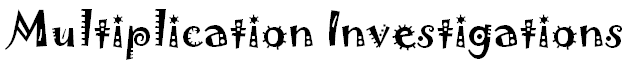 Investigate what happens when we multiply numbers by 0?Investigate what happens when we multiply numbers by 1?Investigate what happens when we multiply numbers by 2?Investigate what happens when we multiply numbers by 10?What did you find?What did you find?What did you find?What did you find?What did you find?Give 5 examples.Give 5 examples.Give 5 examples.Give 5 examples.Give 5 examples.What did you find?What did you find?What did you find?What did you find?What did you find?Give 5 examples.Give 5 examples.Give 5 examples.Give 5 examples.Give 5 examples.What did you find?What did you find?What did you find?What did you find?What did you find?Give 5 examples.Give 5 examples.Give 5 examples.Give 5 examples.Give 5 examples.What did you find?What did you find?What did you find?What did you find?What did you find?Give 5 examples.Give 5 examples.Give 5 examples.Give 5 examples.Give 5 examples.